MOÇÃO Nº 390/2020Manifesta apelo ao Poder Executivo Municipal para realização de serviços de cascalho e nivelamento com máquina PATROL, em Trecho de chão batido na extensão da Rua Maria Madalena Moreira Granja, no bairro Cruzeiro do Sul. Senhor Presidente,Senhores Vereadores, CONSIDERANDO que este vereador foi procurado por munícipes residentes no bairro Cruzeiro do Sul, mais precisamente da Rua Maria Madalena Moreira Granja, para intermédio junto a este Poder Executivo Municipal no que tange serviços de cascalhamento e nivelamento de via pública;CONSIDERANDO que, nos últimos meses estamos recebendo inúmeras reivindicações de munícipes em relação a rua do bairro Cruzeiro do Sul, que estão em estado de degradação, esta rua e a uma das que o ônibus trefega, precisa de uma atenção maios, se trata de um veículo que transporta pessoas; CONSIDERANDO que. As famílias residentes da referida rua, temem que o atual estado precário da estrada cause maiores transtornos a eles, como por exemplo, em casos de urgência ou socorro há algum morador, não conseguirem leva-lo para alguma Unidade Hospitalar com agilidade devido atolamentos ou situações correlatas a essa;CONSIDERANDO por fim que para sanar tais problemas medidas precisam ser tomadas, tais como, nivelamento das estradas, serviço de aplicação de cascalho, dentre outros correlatos para melhorar o tráfego de veículos pelo local; Ante o exposto e nos termos do Capítulo IV do Título V do Regimento Interno desta Casa de Leis, a CÂMARA MUNICIPAL DE SANTA BÁRBARA D’OESTE, ESTADO DE SÃO PAULO, apela ao Excelentíssimo Senhor Prefeito Municipal, Denis Andia, para realização de serviços de cascalho e nivelamento com máquina PATROL, em Trecho de chão batido na extensão da Rua Maria Madalena Moreira Granja, bairro Cruzeiro do Sul. Neste município.Plenário “Dr. Tancredo Neves”, em 17 de setembro de 2.020.JESUS VENDEDOR-Vereador-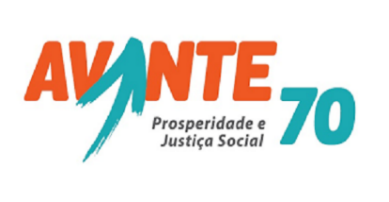 